Independence Day Celebrations in Ashgabat Turkmenistan     The Independence Day celebrations were held at the Embassy of Residence on Monday, 15 August, 2016. Indian community in Turkmenistan, PIOs and Embassy Officials' families participated. Ambassador Dr. T.V. Nagendra Prasad hoisted the Flag followed by the national anthem. Ambassador read out the adress of Hon'ble President Shri Pranab Mukherjee to the nation on the occasion. About 75 people assembled at the Residence for the celebrations. It also had patriotic songs, a yoga protocol for work place and refreshments. 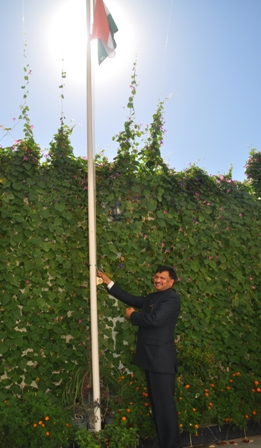 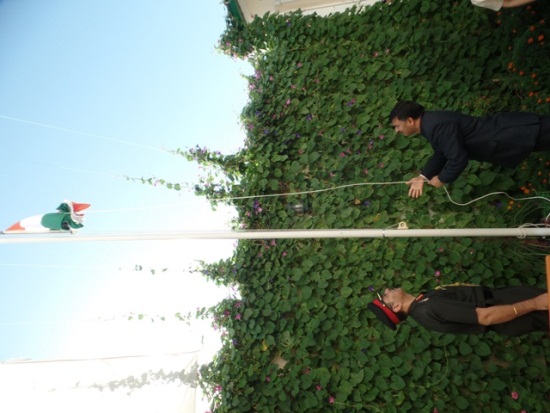 Flag hoisting by Ambassador, H.E T V Nagendra Prasad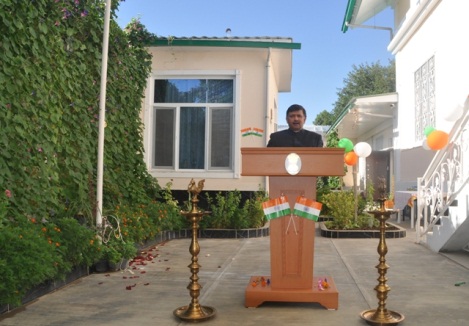 Address by Ambassador H.E T V Nagendra Prasad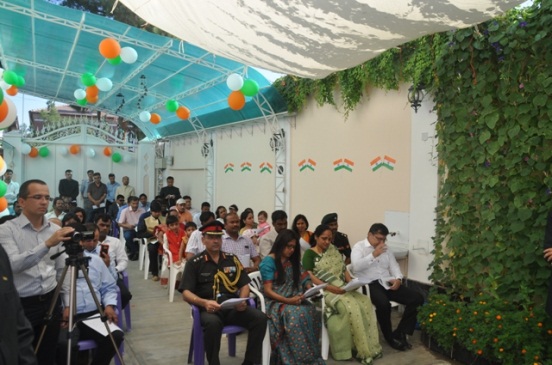 Indian Community and Embassy Members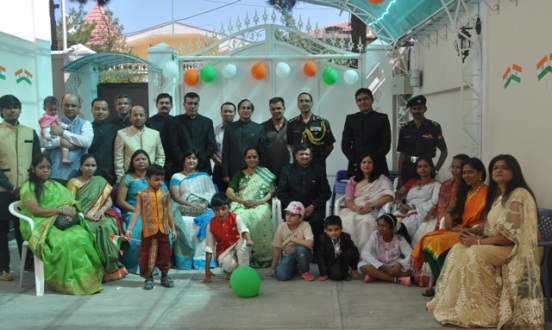 Embassy family picture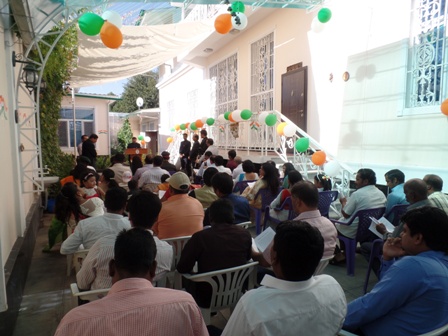  Indian Community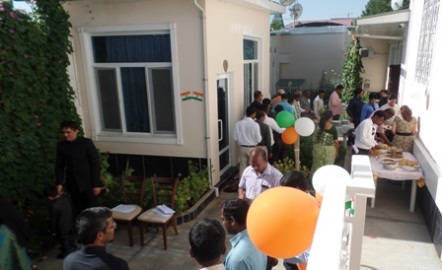 Refereshments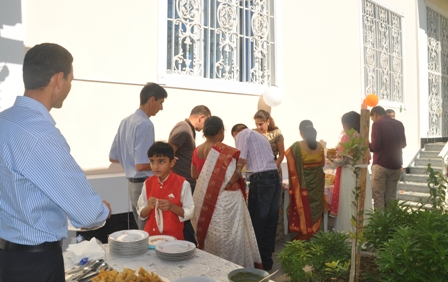 Refreshments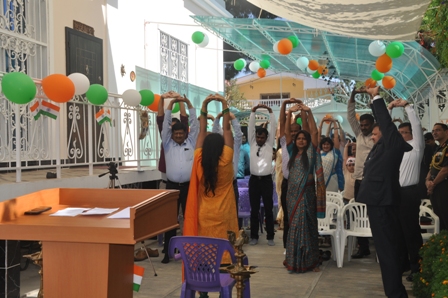 Yoga at Work Place